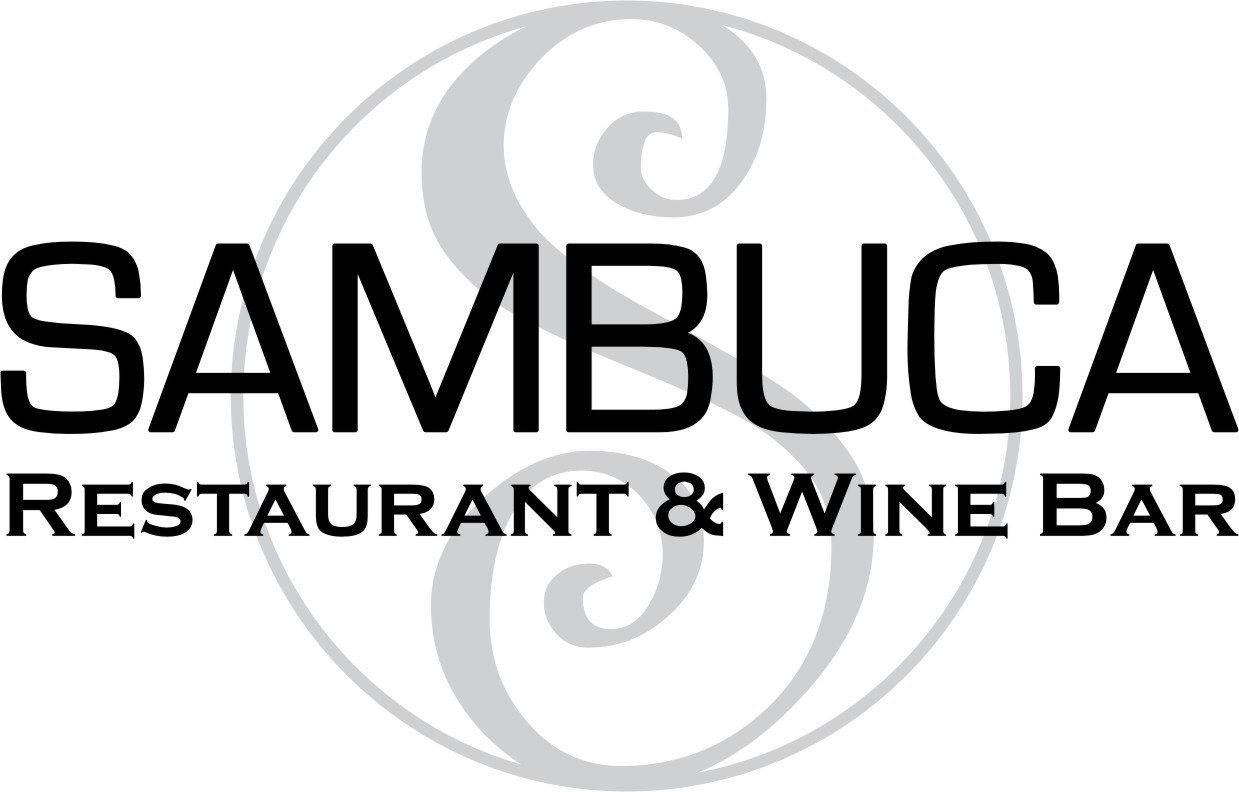 “MEET YOU AT THE MEATBALL BAR”Salads11Sambuca					Tuscan			Chopped				Caesar							Arugula, Fennel				Caprese									Add Chicken 5, Shrimp 		7Meatballs12Skillet of 3Blend of Beef, Sausage & VealAll BeefVeggie Gluten Free (Dairy Free,Veggie)Sliders (2 mini sandwiches)Spaghetti & one meatballAdd Melted Mozzarella 3Lite BitesGrilled Calamari					15Bruschetta			  								8Sizzling Shrimp						15Marinated	 Olives	  					6Fried Calamari							11Antipasti Board						14PizzaMargherita													13CaffeIlly Espresso, Decaf 				3.95/4.25Illy Cappuccino, Decaf		4.50/4.75 Biscotti with Almonds							7.00